KONINKLIJKE BELGISCHE GOLFBILJART BOND VZWMaatschappelijke zetel: Kortestraat 22 te 3053 Haasrode / Gerechtelijk arrondissement: Leuven / Ondernemingsnummer: 409.053.750 / rekeningnummer: BE53.7330.2723.9953www.bgbkaartenbeheer.be           bgbgolfbiljart@gmail.comGOED OM WETEN.24/03/2023Reglementen ven het ledenbeheer.ART. 1KBGB kaartenIedere speler die aangesloten is bij KBGB heeft een persoonlijke spelerskaart, deze bevat: naam en voornaam, lidkaartnummer, geboortedatum, club, verbond en provincie.ART. 2AansluitingskaartenDe groene aansluitingskaarten worden vanaf het seizoen 2020 – 2021 door KBGB niet meer aanvaard.De kaarten zullen vervangen worden door de elektronische kaartlezer waardoor de nationale kaarthouder de juiste gegevens heeft van iedere speler.ART. 3LidkaartVanaf het seizoen 2018 – 2019 is KBGB gestart met het invoeren van het elektronisch wedstrijdblad en is de lidkaart (kaart met driekleur op) niet meer van toepassing.ART. 4Persoonlijke spelerskaartenSpelers die de clubovereenkomst voor hun club hebben getekend krijgen geen spelerskaart meer.Enkel en alleen de NS, OF, ON en D4 krijgen nog een persoonlijke spelerskaart.ART. 5Aansluiting nieuwe ledenNieuwe leden die zich laten aansluiten moeten minsten 10 jaar zijn.1  Iedereen die wenst deel te nemen aan de competitie kan aansluiten tot 31/12 met                                         uitzondering van jeugd en junioren (tot 21 jaar), zij kunnen aansluiten tot eind februari.   2  Jeugdspelers (tot 16 jaar) sluiten gratis aan.3  Leden die aansluiten na 31/12 kunnen enkel en alleen deelnemen aan de kampioenschappen    zij mogen niet deelnemen aan de verbondskompetitie (behalve jeugd en junioren) dit om    competitievervalsing te voorkomen.   NB:  Na 31/12 kan men nog aansluiten en deelnemen aan de competitie als men             lokaalhouder wordt waar een bestaande club gevestigd is.4  Het is toegelaten aan spelers om in 2 verbonden federaal aangesloten te zijn.5  Een speler kan 6 aansluitingen hebben.    Vb:  1 x BNV.            1 x GBZA zaterdag.            1 x GBML zaterdag            1 x Aalst vrijdag            1 x GEOZ vrijdag.            1 x NLGB donderdagART: 61  Clubovereenkomst.Naar aanleiding van de complexiteit van GOED OM WETEN en de omschakeling naar het geautomatiseerd beheer van onze leden, hebben we met deze schematische voorstelling de verschillende mogelijkheden proberen te simuleren, het is een leidraad om jullie wat meer uitleg te verschaffen over deze materie.Voor dat men start met welke handleiding dan ook als kaarthouder dient men eerst en vooral de status te kennen van de speler voor dat jullie een actie willen uitvoeren, dit dient te gebeuren zoals beschreven hieronder en zonder uitzondering om later fouten uit te sluiten. 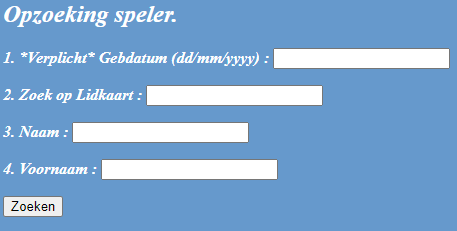 	De Periode voor het verlengen van de clubovereenkomsten wordt bepaald door de Nationale          kaarthouder en is van 1 maart t/m 30 april.        Het staat iedere speler vrij om deze clubovereenkomst al dan niet te verlengen.        De verlenging gebeurt door gebruik te maken van een kaartlezer en zijn persoonlijke               identiteitskaart.       Handmatig verlengen is alleen mogelijk voor spelers die niet de Belgische nationaliteit        hebben.        Iemand die zijn clubovereenkomst verlengd heeft krijgt de volgende schematische        voorstelling te zien bij controle van de speler.       Als men bij controle meerdere schematische voorstellingen ziet is dat een teken dat hij in        meerdere verbonden actief is.       Dit wil zeggen dat hij een actieve speler is in het verbond GVP en aangesloten is bij de club           Mollem.Dit wil zeggen dat de speler de clubovereenkomst bij het afsluiten van de periode niet ondertekend heeft in het verbond LGB voor de club De Pelikaan (DPK) en hij in aanmerking komt voor een eventuele transfer. 2  TransferperiodeDe transfertperiode is ook bepaald door de Nationale kaarthouder en is van 15/5 t/m 30/6,  in deze periode krijgen de spelers de kans om een overgang te doen binnen hun eigen federatie (OF) of een overgang National naar een ander verbond (ON).Na deze periode volgen de voorbeelden die hieronder beschreven zijn per speeldag die momenteel van toepassing zijn binnen de KBGB.3  Donderdag competitie D4 – NS periode (MAX. 1 aansluiting):3.a.Correct en geen opmerkingen.3.b.1. Speler is altijd verplicht een D4 te doen naar gelijk welke club in zijn eigen verbond NLGB3.C.3.b.1. is hier eveneens van toepassing.  2.  Speler heeft wel de toelating nodig van voorzitter en secretaris van zijn verlatende club, en       een bijkomende vereiste is dat hij bij zijn club nog geen competitie wedstrijd effectief          heeft gespeeld, reserve speler is niet voldoende, controle zal gedaan worden door de      verbondsverantwoordelijke, bij nalatigheid zal een minnelijke schikking voorgesteld      worden ten bedrage van 150 €.4.  Vrijdagcompetitie D4 – NS periode (MAX. 2 aansluitingen4.a.Correct en geen opmerkingen.4.b.1. Speler is altijd verplicht een D4 te doen naar gelijk welke club in zijn eigen verbond LGB.  2. Speler kan zich ook aansluiten buiten het verbond LGB bij gelijk welke club in een vrijdag    verbond. Nieuwe speler (NS) is in dit geval van toepassing, hij maakt gebruik van zijn      tweede wettelijke aansluiting, een volgende aansluiting naar gelijk welke club of verbond     in een vrijdag competitie zal altijd via een D4 zijn.     4.c.
1. Speler moet altijd aansluiten via D4 en deze moet gedaan worden in het verbond waar hij    terug wenst te spelen hetzij GVP of LGB.2. Als de speler zich in een ander vrijdag verbond wenst aan te sluiten buiten GVP of LGB    (vb. KBWW) heeft hij de keuze waar hij de D4 wenst te doen. Als hij kiest voor LGB blijft     hij administratief lid in het verbond GVP of omgekeerd.4.d.Speler kan zich aansluiten in gelijk welke club buiten het verbond GVP in een vrijdag verbond, NS is in dit geval van toepassing, hij maakt gebruik van zijn tweede wettelijke aansluiting.  Speler is altijd verplicht een D4 te doen naar gelijk welke club in zijn eigen verbond GVP en punt 3.c.2. is hier eveneens van toepassing. 4.e.Speler wenst zich aan te sluiten bij gelijk welke club in een vrijdag verbond, in dit geval moet de D4 altijd gedaan worden in het verbond waar de speler administratief lid is met name LGB.4.f.Speler wenst zich aan te sluiten in een ander vrijdag verbond als GVP of LGB, zal altijd via D4 moeten gebeuren, punt 3.c.2. is hier eveneens van toepassing.Zaterdag Competitie D4-NS Periode (MAX. 3 aansluitingen):5.a.Correct en geen opmerkingen. 5.b.1. Speler is verplicht een D4 te doen naar gelijk welke club in zijn eigen verbond GBZAZ.2. Speler kan zich ook aansluiten buiten het verbond GBZAZ bij gelijk welke club in een    zaterdag competitie, NS is in dit geval van toepassing, hij maakt gebruik van zijn tweede    wettelijke aansluiting. 5.c.


1. Speler kan zich aansluiten bij gelijk welke club in het verbond GBZAZ en GBMLZ.      De heraansluiting moet gedaan worden in het verbond waar speler terug wenst te spelen en zal altijd     via een D4 zijn. 5.d.Speler kan zich aansluiten bij gelijk welke club in het verbond GBMLZ, NS is in dit geval van toepassing, hij maakt gebruik van zijn tweede wettelijke aansluiting.   Als de speler in een andere club als LIM verbond GBZAZ wenst te spelen is hij altijd verplicht een D4 te doen, punt 3.c.2. is hier eveneens van toepassing.  5.e.1. Speler kan zich aansluiten bij gelijk welke club in een zaterdag competitie bij het verbond       GBZAZ of GBMLZ, D4 is hier van toepassing.2. Bij GBZAZ is Punt 3.c.2. hier eveneens van toepassing. 5.f.Correct en geen opmerkingen.     1  Een aansluiting bij GBZAZ of GBMLZ, is altijd via D4, en punt 3.c.2 is hier eveneens van  toepassing.    6. BNV competitie D4-NS Periode (MAX. 1 aansluiting):6.a.Correct en geen opmerkingen.6.b.       1. Speler is altijd verplicht een D4 te doen naar gelijk welke club in zijn eigen verbond BNV. 6.c. Punt 6.b.1 en 3.c.2. zijn hier eveneens van toepassing. ART. 7Administratieve leden1  Zijn leden die de clubovereenkomst niet hebben verlengd, en tijdens de overgangsperiode             géén overgang hebben gedaan.    Zij krijgen status 1 en kunnen niet deelnemen aan de komende competitie zij blijven       administratief lid van hun club, of van hun verbond, zo de club niet meer bestaat zonder     speelrecht.     Na een seizoen niet spelen zijn zij vrij, en kunnen zich aansluiten bij een club naar keuze. 2  Als zij zich toch nog terug wensen aan te sluiten, kunnen zij dit enkel via D4, en door de      betalen van de voorziene overgangssom.       De overgang moet gebeuren voor 31/12.  3  Status 0 = actieve spelers.     Status 1 = niet actieve spelers.     Status 2 = RIP overleden spelers     Status 3 = kampioenschap spelers.ART. 8OvergangenMen onderscheidt 3 soorten: Overgang in eigen federatie (OF)                                               Overgang Nationaal  (ON)                                               Overgang extra  (D4)ART. 9Wie moet een overgang aanvragen?Alleen de leden die hun ontslag aan hun club gemeld hebben (door hun overeenkomst niet te verlengen via eID) moeten een overgang doen indien zij het komend speeljaar nog wensen te spelen. De overgang moet gebeuren tussen 15 mei en 30juni. Hoe gebeurd dit?  Een overgang kan gedaan worden door de clubverantwoordelijke, de      de verbondskaarthouder en/of eventueel door de speler zelf als hij/zij in het bezit is van de clubcode.  Zij die geen overgang gedaan hebben vóór 01 juli worden administratief lid en kunnen: zie ART.7 punt 2.ART. 10Overgang in eigen federatie (OF) 1  Overgang in eigen federatie (OF) is van 15/05 t/m 30/6 2  Na 30 juni t/m 31 december kan enkel en alleen nog via D4.  3  Spelers met schulden aan hun verbond kunnen pas een overgang bekomen van zodra zij     hun schulden hebben vereffend in hun verbond.  4  In geval de speler zich niet in de mogelijkheid bevind een overgang te doen, hetzij:      door hospitalisatie, verblijf in het buitenland enz…. moet dit gemeld worden aan de     voorzitter of kaarthouder van zijn verbond, deze zal dan de nationale kaarthouder van       KBGB verwittigen die dan de overgang in orde zal brengen..    ART. 11 Overgang nationaal (ON) 1  ART. 10 / 1, 2, 3 en 4 zijn hier eveneens van toepassing. 2  De overgangssom is 50 euro (zie ART. 14) 3  Van de overgangssom wordt 50% na 31/12 doorgestort naar KBGB. 4  Onder overgang Nationale verstaat men het veranderen van club tussen verbonden     aangesloten bij KBGB.      VB. van het verbond GVA naar KBWW.  ART. 12 Internationale overgangen. Is niet meer van toepassing. ART. 13 Overgang extra (D4) A  Welke spelers kunnen door hun club vrijgegeven worden?      Alleen aangesloten leden.      Hieronder verstaat men spelers die de clubovereenkomst verlengd hebben.      Het vrijgeven kan niet in januari, februari en maart, omdat na 31 december er toch geen       heraansluitingen mogelijk zijn.       D4 kan dus elk jaar (van na de transfertperiode) vanaf 01 juli t/m 31december.       Bij niet akkoord van voorzitter en secretaris van de verlatende club, kan de nationale          kaarthouder uitzonderlijk en enkel op vraag van het verbondsbestuur een D4 toestaan.    B  NB:         Aangesloten leden kunnen enkel en alleen vrijgegeven worden, op voorwaarde dat        zij geen enkele wedstrijd betwist hebben gedurende het aan de gang zijnde speelseizoen.     C  Administratieve leden.        Administratieve leden, die van club wensen te veranderen, hebben in géén geval de          toelating nodig van voorzitter en secretaris van hun club. ART. 14Hoeveel kost een overgang.1  OF, overgang federaal: is verschillend van verbond tot verbond en de overgangssom is                                              volledig voor het verbond.2  ON, overgang Nationaal:   A speler = € 50                                                B speler = € 50             50 % van de overgangssom wordt na                                                C speler = € 50             31/12 doorgestort naar KBGB.                                                D speler = € 503  D4:   is altijd 2 x de prijs van een nationale overgang waarvan 50 % voor KBGB.ART. 15 Dubbele aansluiting Van een administratief lid.Zie vrijdagcompetitie 4 C.Leden die reeds 2 x aangesloten zijn kunnen geen 3de maal federaal aansluiten op dezelfde speeldag.Van een aangesloten lid. Zie vrijdagcompetitie 4f.ART. 16Clubs in ontbindingWie is er vrij bij het in ontbinding gaan van een club?1  Gaat de club in ontbinding na de competitie, dan zijn alle leden vrij, zijn eveneens vrij als     er geen enkele speler zijn clubovereenkomst heeft verlengt voor 30/04.2  Gaat de club in ontbinding na het verlengen van de clubovereenkomst, en voor de start van       de competitie, dan zijn enkel en alleen die leden vrij die hun clubovereenkomst hebben        verlengd.3  Gaat de club in ontbinding tijdens de competitie, dan is er niemand vrij.    Na het seizoen kunnen zij zich aansluiten bij een club naar keuze als NS.ART 17Verhuis van een lid naar een ander verbond.1  Na de competitie en vóór de overgangsperiode.    Als de speler in zijn nieuw verbond wenst te spelen is hij verplicht een nationale overgang     aan te vragen.2  Na de overgangsperiode en vóór de start van de competitie.    De speler mag zonder overgang aansluiten in zijn nieuw verbond, op voorwaarde dat de     verhuis gebeurd is na 30 juni. (laatste transfer dag)3  Tijdens de competitie.     Het lid mag zonder overgang aansluiten in het nieuw verbond, op voorwaarde dat men in      een niet aangrenzend verbond is gaan wonen.ART 18.Lokaalhoud(st)er worden. In een ander- of eigen verbondOf het nu vóór, tijdens of na de competitie is, het lid kan onmiddellijk aantreden bij zijn nieuwe club. ART. 19AdresveranderingAdresverandering van een speler moet via eID gebeuren.Een adresverandering kan gedaan worden door de verbondskaarthouder, de clubverantwoordelijke en/of eventueel door de speler(ster) zelf als hij/zij in het bezit is van de clubcode.Hoeveel kost een adresverandering?Een adresverandering is gratis.Het kost enkel en alleen een beetje moeite die u een minnelijke schikking van € 25 kan besparen.ART. 20Verbondsschuld.KBGB zal via de nationale kaarthouder de leden die schuld hebben aan hun verbond bijhouden.Verbonden die dit wensen, moeten per brief of mail alle informatie overmaken aan de nationale kaarthouder met daarin aanvang en omvang van de boete.Een lid met verbondsschuld, dat lid wordt in een ander verbond, moet eerst zijn/haar deel van de schulden betalen.ART. 21Lokaalverandering1  Tijdens de competitie.      A  wordt alleen toegestaan bij een schriftelijke aanvraag, ingediend bij de           verbondssecretaris.     B  De verbondssecretaris zal na overleg met zijn bestuur, zo vlug mogelijk alle leden van           de club uitnodigen.     C  De verbondssecretaris zal er voor zorgen, dat tijdens deze zittingsdag er een lijst           aanwezig is waarop alle namen van de leden van de club vermeld staan      D  Zij die zich akkoord verklaren met de lokaalverandering tekenen deze lijst in             aanwezigheid van hun verbondsafgevaardigde.      E  Het tekenen voor verandering van lokaal zal gebeuren op het verbondssecretariaat, data            uur te bepalen door het verbond.      F  Bij 2/3 meerderheid wordt lokaalverandering toegestaan.      G  Bij geen 2/3 meerderheid wordt geen lokaalverandering toegestaan, en blijft de            toestand van vóór de aanvraag behouden.      H  Met 2/3 meerderheid bedoelt men, 2/3 van de leden die de clubovereenkomst verlengd                 hebben.            Indien het een nieuwe club betreft waar er nog geen sprake is van een            clubovereenkomst, gaat het tussen 2/3 meerderheid van alle leden.         I  Nieuwe- en/of getransfereerde leden, moeten indien akkoord ook tekenen maar tellen             niet mee voor de 2/3 meerderheid, kwestie van te weten wie er vrij is of niet.        J  De leden die niet akkoord gaan zijn niet vrij, tenzij zij geen enkele wedstrijd betwist             hebben gedurende het aan de gang zijnde speelseizoen, in dit geval kunnen zij nog van             club veranderen zonder D4.       K  Het nieuwe lokaal moet voldoen aan de eisen van het verbond.        L  Twee clubs mogen in één en hetzelfde lokaal spelen, als dit de competitie niet schaadt.        M  De kosten die er aan verbonden zijn valt ten laste van de getekende leden.         N  Men kan verschillende malen per seizoen een aanvraag indienen voor               lokaalverandering.         O  Bij sluiting van een lokaal tijdens de competitie, kunnen de spelers onder dezelfde              clubnaam verder spelen in een ander lokaal, ART.21/J is hier eveneens van               toepassing.2  Buiten de competitie.          A  Art.21/A-B-C-D-E-F-G-H-I-K-L-M-N zijn hier eveneens van toepassing.          B  Leden die niet akkoord gaan zijn niet vrij.ART. 22Splitsing van een club.A  Onder splitsing van een club verstaat men: een ploeg die door bepaalde omstandigheden de      competitie wil verder spelen in een ander verbond. B  De punten A, K, L van Art 21 zijn hier eveneens van toepassing. C  De verbondssecretaris zal na overleg met zijn bestuur, de voorzitter, secretaris,        lokaalhouder en de spelers van de vertrekkende ploeg uitnodigen. D  Als beide partijen samen tot een overeenkomst komen, kan er tijdens de competitie een       splitsing van een club ontstaan. E  Bij geen overeenkomst wordt er geen splitsing toegestaan, en blijven de ploegen spelen in      hun huidig lokaal. F  De kosten die er aan verbonden zijn vallen te laste van:Bij overeenkomst zijn de kosten voor de vertrekkende ploeg.Bij geen overeenkomst zijn de kosten voor de huidige club. G  Bij overeenkomst kunnen alle spelers van de vertrekkende ploeg hun seizoen verder       afwerken in een ander lokaal.        OPGELET: Niettegenstaande zij hun seizoen verder afwerken in een ander lokaal, blijven      zij op de clubovereenkomst van hun huidige club staan.       Als zij het volgend seizoen in hun nieuw lokaal wensen te blijven, zijn zij verplicht allen       een overgang te doen naar hun nieuwe club.   H  De club is ook verplicht een nieuwe naam te kiezen, en zij moeten zich ook strikt houden           aan art. 24.    I  Na de splitsing behoudt de ploeg die de splitsing heeft bekomen zijn plaats in zijn        afdeling maar zonder promotie.       Dit geldt enkel voor verbonden waar men maar met 1 ploeg in de hoogste afdeling mag       spelen.   J   Wanneer een speler de toegang tot zijn eigen lokaal ontzegd wordt, kan de ploeg de club        verlaten zonder de modaliteiten voor een splitsing van een club te moeten naleven.ART. 23Verandering van lokaalhoud(ster)erZie Art. 13/B-NB, met als enig verschil dat het lid gratis en zonder D4 kan veranderen.ART. 24Fusie van twee clubs.A  Bij onderling akkoord kunnen 2 clubs overgaan tot een fusie met het gevolg dat er een      nieuwe club ontstaat.B  Kan alleen toegestaan worden mits een schriftelijke aanvraag in te dienen bij de      verbondssecretaris ondertekend door 2/3 van de leden van beide clubs.C  Bij geen vereiste meerderheid, wordt geen fusie toegestaan.D  De leden van beide clubs die tekenen voor de fusie worden lid van de nieuwe club.E  Zij die niet tekenen zijn vrij, en kunnen zonder D4 aansluiten bij een club naar keuze.F  Tijdens de competitie staat KBGB geen fusie toe.G  Na fusie van twee clubs, kan slechts één ploeg van de ontstane club in ere afdeling      uitkomen.      Dit geldt enkel voor verbonden waar men maar met één ploeg in de hoogste afdeling mag     spelen. H  De Nieuwe club is niet verplicht van een andere naam te kiezen.     De spelers van die fusionerende club, die door de fusie wel van clubnaam veranderen, zijn     echter wel verplicht van een nieuwe aansluiting te doen via eID.  I    Een fusie kost dus minimaal de prijs van een aansluiting (vroeger een groene lidkaart)        maal het aantal leden die wel van clubnaam zijn veranderd.ART. 25Nieuwe benaming van een club.De verbondskaarthouder is verplicht van het formulier C3 “naamverandering van een club” door te sturen naar de nationale kaarthouder.Leden die niet akkoord gaan zijn niet vrij.Tijdens de competitie wordt er geen naamverandering van een club toegestaan.ART. 26Doel van de persoonlijke gegevens.De persoonsgegevens worden opgeslagen in een bestand, dat beheerd wordt door de vzw KBGB. U heeft recht tot toegang tot uw persoonlijke gegevens en kunt steeds de verbetering ervan aanvragen bij de houder van dit bestand, Dhr. Hendrickx Freddy.ART. 27Van alle ART. heeft de Raad Van Bestuur (RVB) van KBGB het recht om alsnog iets te wijzigen of te veranderen in het belang van art.3 van de statutenKBGB KAARTENBEHEER.In opdracht,Hendrickx FreddyNationaal LedenbeheerBoekhouder0494/79.50.51016/40.70.56Mail:  hendrickx.freddy@outlook.com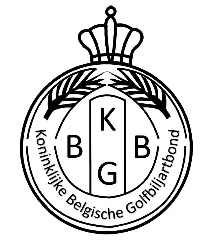 Koninklijke Belgische Golfbiljart Bond vzwMaatschappelijke zetel: Kortestraat 22, 3053 HaasrodeGerechtelijk arrondissement: LeuvenOndernemingsnummer 0 409 053 750Secretariaat BGB, P/A De Groote Nick, Koekoekstraat 137B1, 2630 AartselaarGSM: 0494/06.00.07 E-mail: bgbgolfbiljart@gmail.com Site: http://www.bgbgolfbiljart.bewww.bgbkaartenbeheer.beActieve aansluitingTransferlijstReglementaire aansluitingSpeler heeft 0 aansluitingenSpeler heeft 0 transfersNieuwe speler (NS)Actieve aansluitingTransferlijstReglementaire aansluitingSpeler heeft 0 aansluitingenSpeler heeft 1 transfer (waarvan één in eigen verbond)D4Actieve aansluitingTransferlijstReglementaire aansluitingSpeler heeft 1 aansluitingSpeler heeft 0 transfersD4Actieve aansluitingTransferlijstReglementaire aansluitingSpeler heeft 0 aansluitingenSpeler heeft 0 transfersNieuwe speler (NS)Actieve aansluitingTransferlijstReglementaire aansluitingReglementaire aansluitingSpeler heeft 0 aansluitingenSpeler heeft 1 transferD4 bij 1NS bij 2Actieve aansluitingTransferlijstReglementaire aansluitingSpeler heeft 0 aansluitingenSpeler heeft 2 transfers (waarvan één in eigen verbond)D4Actieve aansluitingTransferlijstReglementaire aansluitingReglementaire aansluitingSpeler heeft 1 aansluitingSpeler heeft 0 transfersNS bij 1D4 bij 2Actieve aansluitingTransferlijstReglementaire aansluitingSpeler heeft 1 aansluitingSpeler heeft 1 transferD4Actieve aansluitingTransferlijstReglementaire aansluitingSpeler heeft 2 aansluitingenSpeler heeft 0 transfersD4Actieve aansluitingTransferlijstReglementaire aansluitingSpeler heeft 0 aansluitingenSpeler heeft 0 transfersNieuwe speler (NS)Actieve aansluitingTransferlijstReglementaire aansluitingReglementaire aansluitingSpeler heeft 0 aansluitingenSpeler heeft 1 transfer (waarvan één in eigen verbond)D4 bij 1NS bij 2Actieve aansluitingTransferlijstReglementaire aansluitingSpeler heeft 0 aansluitingenSpeler heeft 2 transfersD4Actieve aansluitingTransferlijstReglementaire aansluitingReglementaire aansluitingSpeler heeft 1 aansluitingSpeler heeft 0 transfersNS bij 1D4 bij 2Actieve aansluitingTransferlijstReglementaire aansluitingSpeler heeft 1 aansluitingSpeler heeft 1 transfer (één in nieuw verbond)D4Actieve aansluitingTransferlijstReglementaire aansluitingSpeler heeft 2 aansluitingenSpeler heeft 0 transfersD4 Actieve aansluitingTransferlijstReglementaire aansluitingSpeler heeft 0 aansluitingenSpeler heeft 0 transfersNieuwe speler (NS)Actieve aansluitingTransferlijstReglementaire aansluitingSpeler heeft 0 aansluitingenSpeler heeft 1 transfer (waarvan één in eigen verbond)D4Actieve aansluitingTransferlijstReglementaire aansluitingSpeler heeft 1 aansluitingSpeler heeft 0 transfersD4